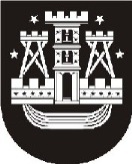 KLAIPĖDOS MIESTO SAVIVALDYBĖS ADMINISTRACIJAKlaipėdos miesto savivaldybės administracija parengė Klaipėdos miesto savivaldybės tarybos 2022 m. kovo 9 d. sprendimo projektą Nr. T1-67 „Dėl turto perdavimo valdyti, naudoti ir disponuoti patikėjimo teise Klaipėdos miesto savivaldybės biudžetinėms įstaigoms“ (toliau – Sprendimo projektas).Klaipėdos miesto savivaldybės tarybos Finansų ir ekonomikos komitete, pristatant Sprendimo projektą, buvo pateikta pastaba dėl Sprendimo projekto 6 punkto ir 3 priedo. Finansų ir ekonomikos komitete buvo pasiūlyta Sprendimo projekto 3 priedo 1 punkte nurodytą treniruočių dirbtinės dangos futbolo aikštelę Paryžiaus Komunos g. 16A, Klaipėda, perduoti Klaipėdos miesto sporto bazių valdymo centrui (toliau – Centras) ir atitinkamai pakeisti Sprendimo projektą.Klaipėdos miesto savivaldybės administracija siūlo nekeisti Sprendimo projekto dėl šių priežasčių:VšĮ Klaipėdos futbolo mokyklos valdyba yra nutarusi pritarti, kad treniruočių futbolo aikštė būtų perduota VšĮ Klaipėdos futbolo mokyklai;Jeigu nurodyta treniruočių futbolo aikštelė būtų perduota Centrui Klaipėdos futbolo mokykla negalėtų tinkamai užtikrinti ugdymo proceso, nes reikėtų derinti aikštės naudojimo grafikus su kitomis įstaigomis ar organizacijomis;VšĮ Klaipėdos futbolo mokykla turėtų sudaryti sutartis su Centru dėl treniruočių aikštelės naudojimo bei apmokėti Centrui pagal nustatytus įkainius už šios aikštelės naudojimą.Atsižvelgiant į nurodytas aplinkybes siūlome pritarti pateiktam Sprendimo projektui be pakeitimų.Edvardas Simokaitis, tel. (8 46) 39 60 36, el. p. edvardas.simokaitis@klaipeda.lt Klaipėdos miesto savivaldybės merui Vytautui Grubliauskui 2022-03-22Nr.TAS-70Klaipėdos miesto savivaldybės merui Vytautui Grubliauskui Klaipėdos miesto savivaldybės merui Vytautui Grubliauskui DĖL 2022-03-09 sprendimo projekto nr. t1-67DĖL 2022-03-09 sprendimo projekto nr. t1-67DĖL 2022-03-09 sprendimo projekto nr. t1-67DĖL 2022-03-09 sprendimo projekto nr. t1-67DĖL 2022-03-09 sprendimo projekto nr. t1-67Savivaldybės administracijos direktorius                                  Gintaras Neniškis